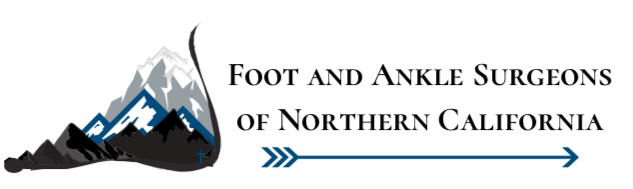  Rehabilitation Guidelines for  Achilles Tendon Repair Appointments• Rehabilitation appointments begin 14-16 days after surgery and continue at 1-2 per week• Suture removal at 2 weeks (if needed)PHASE I (surgery date to 2 weeks after surgery) PHASE II (begin after meeting Phase 1 criteria, usually 3 -4 weeks after surgery) Phase III (begin after meeting Phase II criteria, usually 6 to 8 weeks after surgery) PHASE IV (begin after meeting Phase III criteria, usually 8 weeks after surgery) PHASE V (begin after meeting Phase IV criteria usually 4 months after surgery) Precautions• Protection of the surgically repaired tendon • Wound healing Precautions• Continuous use of the boot in locked plantarflexion (20-30°) • Touchdown weight bearing (TDWB) using axillary crutches • Keep the incision dry • Watch for signs of infection • Avoid long periods of dependent positioning of the foot during the first week to assist in wound healing Cardiovascular Exercise• Upper Body Ergometer (UBE) circuit trainingProgression Criteria• Two weeks after surgeryRehabilitation Goals • Normalize gait with weight bearing as tolerated using the boot and axillary crutches • Protection of the post-surgical rep• Active dorsiflexion to neutralSuggested Therapeutic Exercise Suggested Therapeutic Exercise cont.• Ankle range of motion (ROM) with respect to precautions • Pain-free isometric ankle inversion, eversion, dorsiflexion and sub-max plantarflexion • Open chain hip and core strengthening Cardiovascular Exercise • Upper extremity circuit training or UBE Progression Criteria • Six weeks post-operatively • Pain-free active dorsiflexion to 0° • No wound complications. If wound complications occur, consult with a physicianRehabilitation Goals • Normalize gait on level surfaces without boot or heel lift • Single leg stand with good control for 10 seconds • Active ROM between 5° of dorsiflexion and 40° of plantarflexion Precautions • Slowly wean from use of the boot: Begin by using 1-2 ¼ inch heel lifts in tennis shoes for short distances on level surfaces then gradually remove the heel lifts during the 5th and 8th week• Avoid over-stressing the repair (avoid large movements in the sagittal plane; any forceful plantarflexion while in a dorsiflexed position; aggressive passive ROM; and impact activities) Suggested Therapeutic Exercise • Frontal and sagittal plane stepping drills (side step, cross-over step, grapevine step) • Active ankle ROM • Gentle gastroc/soleus stretching • Static balance exercises (begin in 2 foot stand, then 2 foot stand on balance board or narrow base of support and gradually progress to single leg stand) • 2 foot standing nose touches • Ankle strengthening with resistive tubing • Low velocity and partial ROM for functional movements (squat, step back, lunge) • Hip and core strengthening • Pool exercises if the wound is completely healed Cardiovascular Exercise • Upper extremity circuit training or UBEProgression CriteriaProgression Criteria cont. • Normal gait mechanics without the boot • Squat to 30° knee flexion without weight shift • Single leg stand with good control for 10 seconds • Active ROM between 5° of dorsiflexion and 40° of plantarflexionRehabilitation Goals • Normalize gait on all surfaces without boot or heel lift • Single leg stand with good control for 10 seconds • Active ROM between 15° of dorsiflexion and 50° of plantarflexion • Good control and no pain with functional movements, including step up/down, squat and lunges Precautions • Avoid forceful impact activities • Do not perform exercises that create movement compensations Rehabilitation Guidelines for Achilles Tendon Repair Suggested Therapeutic Exercise • Frontal and transverse plane agility drills (progress from low velocity to high, then gradually adding in sagittal plane drills) • Active ankle ROM • Gastroc/soleus stretching • Multi-plane proprioceptive exercises – single leg stand • 1 foot standing nose touches • Ankle strengthening – concentric and eccentric gastroc strengthening • Functional movements (squat, step back, lunge) • Hip and core strengthening Cardiovascular Exercise • Stationary bike, Stair Master, swimming Progression Criteria • Normal gait mechanics without the boot on all surfaces • Squat and lunge to 70° knee flexion without weight shift • Single leg stand with good control for 10 seconds • Active ROM between 15° of dorsiflexion and 50° of plantarflexionRehabilitation Goals • Good control and no pain with sport/work specific movements, including impact Precautions • Post-activity soreness should resolve within 24 hours • Avoid post-activity swelling • Avoid running with a limp Suggested Therapeutic Exercise • Impact control exercises beginning 2 feet to 2 feet, progressing from 1 foot to other and then 1 foot to same foot • Movement control exercise beginning with low velocity, single plane activities and progressing to higher velocity, multi-plane activities • Sport/work specific balance and proprioceptive drills • Hip and core strengthening • Stretching for patient specific muscle imbalances Cardiovascular Exercise • Replicate sport/work specific energy demandsProgression Criteria • Dynamic neuromuscular control with multi-plane activities, without pain or swelling